Приложение №1 к договору _____/20/ОАО от __/___/2020Техническое заданиеНа выполнение работ по чистовой отделке жб конструкций колонн, лифтовой шахты снаружи, лестничной клетки в жб части здания, проходок через балочное перекрытие, перекрытий лестничной клетки 4х этажной вставки и демонтажу стены в помещении CIP на объекте: «Реконструкция комплекса производственных объектов ОАО «Северное Молоко», 2й этап, расположенном по адресу: Вологодская обл., г. Грязовец, ул. Соколовская, д.59.Объём работ: Требуется выполнить работы чистовой отделки жб конструкций:Колонны и цокольные балки 1го этажа.Колонны и цокольные балки 2го этажа.Лестничной клетки в ЖБ части здания (оси 9-11 осей Г-Д).Шахты лифта снаружи.Балочного перекрытия (нащельники).Лестничной клетки в Ме части здания (оси 9-12 осей Т-Х).Демонтаж стены из СП в помещении централизованной мойки.Все материалы, технику и механизмы предоставляет Подрядчик. Перед началом работ подрядчик обязан предоставить на согласование Заказчику Проект Производства Работ.Все объемы подрядчик может уточнить на месте и согласовать с Заказчиком. В случае появления дополнительных работ, произошедших по вине Подрядчика (неверный подсчет объемов работ, повреждение уже смонтированного конструктива, повреждение оборудования Заказчика и т.д.) все затраты на выполнение работ и восстановление поврежденных конструкций и оборудования несет Подрядчик. Все работы необходимо производить в соответствии с действующими строительными нормами и правилами (СНиП, СП, ГОСТ и т.д.) и требованиями Заказчика.Перед началом работ по чистовой отделке все жб конструкции будут отшлифованы силами подрядной организации, производившей работы по возведению данных конструкций здания. По согласованию с Заказчиком некоторые поверхности могут быть подвергнуты дополнительному шлифованию.Требуется выполнить следующие работы согласно представленной проектной документации, требований настоящего ТЗ и требованиями Заказчика.Чистовая отделка колонн 1го этажа.Общий объём работ по укладке керамогранитной плитки на колоннах и цокольных балках составляет – 1200 м2.Грунтование поверхностей грунтовкой глубокого проникновения «Боларс» с антибактериальным составом.Выравнивание, оштукатуривание поверхностей составом «Волма», «Knauf».Грунтование поверхностей грунтовкой глубокого проникновения «Боларс» с антибактериальным составом.Укладка керамогранитной плитки EURO CERAMIC, керамический гранит Y1GC0105. Цвет соль-перец. Размер 330*330*8мм.Нанесение затирки серого цвета (не пористая).Во всех примыканиях колонн к сэндвич панелям требуется выполнить герметизацию полиуретановым герметиком.Если потребуется для работы возможно потребуется снятие уже установленных нащельников и их последующая установка.Чистовая отделка колонн 2го этажа.Общий объём работ по укладке керамогранитной плитки на колоннах и цокольных балках составляет – 800 м2.Грунтование поверхностей грунтовкой глубокого проникновения «Боларс» с антибактериальным составом.Выравнивание, оштукатуривание поверхностей составом «Волма», «Knauf».Грунтование поверхностей грунтовкой глубокого проникновения «Боларс» с антибактериальным составом.Укладка керамогранитной плитки EURO CERAMIC, керамический гранит Y1GC0105. Цвет соль-перец. Размер 330*330*8мм.Нанесение затирки серого цвета (не пористая).Во всех примыканиях колонн к сэндвич панелям требуется выполнить герметизацию полиуретановым герметиком.Если потребуется для работы возможно потребуется снятие уже установленных нащельников и их последующая установка.Чистовая отделка лестничной клетки в ЖБ части здания (оси 9-11 осей Г-Д). Общий объём работ по укладке керамогранитной плитки на стенах снаружи лестничной клетки составляет – 160 м2.Грунтование поверхностей грунтовкой глубокого проникновения «Боларс» с антибактериальным составом.Выравнивание, оштукатуривание поверхностей составом «Волма», «Knauf».Грунтование поверхностей грунтовкой глубокого проникновения «Боларс» с антибактериальным составом.Укладка керамогранитной плитки EURO CERAMIC, керамический гранит Y1GC0105. Цвет соль-перец. Размер 330*330*8мм.Нанесение затирки серого цвета (не пористая).Общий объём работ по укладке керамогранитной плитки на полах, перекрытиях и ступенях лестничной клетки составляет – 90 м2 (включая плинтус по периметру всей уложенной плитки высотой 100мм)На первом этаже лестничной клетки требуется выполнить бетонную стяжку не менее М250 перед укладкой плитки для выравнивания поверхности с соседним помещением. Уровень плитки в лестничной клетке должен быть одиннаковым с примыкающим помещением. Толщина стяжки не более 130мм. Площадь 25м2.Грунтование поверхностей грунтовкой глубокого проникновения «Боларс» с антибактериальным составом.Выравнивание, оштукатуривание поверхностей составом «Волма», «Knauf».Грунтование поверхностей грунтовкой глубокого проникновения «Боларс» с антибактериальным составом.Укладка керамогранитной плитки EURO CERAMIC, керамический гранит Y1GC0105. Цвет соль-перец. Размер 330*330*8мм.Укладка плинтусов из керамогранитной плитки EURO CERAMIC, керамический гранит Y1GC0105. Цвет соль-перец. Размер 330*330*8мм.Нанесение затирки серого цвета (не пористая).Чистовая отделка шахты лифта. Общий объём работ по укладке керамогранитной плитки на стенах снаружи шахты лифта составляет – 120 м2.Грунтование поверхностей грунтовкой глубокого проникновения «Боларс» с антибактериальным составом.Выравнивание, оштукатуривание поверхностей составом «Волма», «Knauf».Грунтование поверхностей грунтовкой глубокого проникновения «Боларс» с антибактериальным составом.Укладка керамогранитной плитки EURO CERAMIC, керамический гранит Y1GC0105. Цвет соль-перец. Размер 330*330*8мм.Нанесение затирки серого цвета (не пористая).Чистовая отделка Балочного перекрытия.Чистовая отделка балочного перекрытия выполнена другим подрядчикомТребуется выполнить заказ и установку нащельников в местах проходок инженерных коммуникаций.Общий объём работ по устройству нащельников в проходках балочного перекрытия составляет – 100 м2.В местах проходов через монолитное перекрытие инженерных коммуникаций и устройства трапов со второго этажа требуется выполнить изготовление и монтаж нащельников и герметизацию примыкания с помощью полиуретанового герметика SIKА, U-Seal либо BASF белого цвета. Цвет нащельников/наличников белый RAL 9003 с покрытием PE.Чистовая отделка лестничной клетки в Ме части здания (оси 9-12 осей Т-Х).Общий объём работ по укладке керамогранитной плитки на площадках лестничной клетки составляет – 100 м2.На перекрытиях лестничной клетки требуется выполнить бетонные стяжки не менее М250 перед укладкой плитки для выравнивания поверхности с соседним помещением. Уровень плитки в лестничной клетке должен быть одиннаковым с примыкающим помещением. Толщина стяжки не менее 50мм и не более 130мм. Площадь 100м2.Устройство стяжки ẟ = до 150 мм. с армированием сеткой Вр 5, ячея 100×100;Грунтование поверхностей грунтовкой глубокого проникновения «Боларс».Укладка керамогранитной плитки EURO CERAMIC, керамический гранит Y1GC0105. Цвет соль-перец. Размер 330*330*8мм.Укладка плинтусов из керамогранитной плитки EURO CERAMIC, керамический гранит Y1GC0105. Цвет соль-перец. Размер 330*330*8мм.Нанесение затирки серого цвета (не пористая).Выполнить деформационные швы в местах примыкания к колоннам, цокольным балкам, существующим зданиям и конструкциям, с заполнением герметиком.Выполнить нарезку деформационных швов с заполнением полиуретановым герметиком SIKА, U-Seal либо BASF белого цвета.Демонтаж стены из СП в помещении централизованной мойки.Общий объём работ по демонтажу стены из Сэндвич панелей толщиной 100мм с утеплителем из Минеральной Ваты составляет 180м2.Материалы для выполнения работ:Грунтовка глубокого проникновения «Боларс» с антибактериальным составом.Штукатурка гипсовая «Волма» либо «Knauf» по согласованию с заказчиком.Клей плиточный.Керамогранитная плитка - EURO CERAMIC, керамический гранит Y1GC0105. Цвет соль-перец. Размер 330*330*8мм.Уголки из оцинкованной стали для шпаклёвки.Шпаклёвка финишная «Волма», «Боларс» либо «Knauf».Затирка не пористая. Цвет серый.Бетон В25.Армирование сеткой Вр 5, ячея 100×100.Полиуретановый герметик для всех деформационных швов и заделки щелей при монтаже нащельников Basf, Sika либо U-Seal.Иные расходные материалы, требуемые для выполнения указанных в ТЗ работ.Если потребуется для работы возможно потребуется снятие уже установленных нащельников и их последующая установка.Условия выполнения работ:Стеснённые условия. Все работы требуется выполнять при согласовании с Заказчиком.Приветствуется круглосуточный режим работы, а также работа в выходные и праздничные дни. Работы требуется проводить в вечернее и ночное время. По согласованию с заказчиком некоторые работы могут быть выполняться в дневное время.Работы по обеспечению Подрядчика электроснабжением, освещением и водоснабжением: Заказчик предоставляет точку подключения на расстоянии не более 30 м от стройплощадки, осветительные приборы, переноски - зона ответственности Подрядчика. Аналогично по водоснабжению, если возникнет такая необходимость. По организации работ внутри предприятия разработана памятка, требования в которой являются обязательными к выполнению, в т.ч. в части введения режима усиленного контроля.Уже смонтированы трубопроводы, технологическое оборудование.Требуется обязательное ежедневное укрытие всего смонтированного оборудования, трубопроводов, подвесов, чистовых полов и других инженерных коммуникаций.По окончании работ требуется обязательная ежедневная чистка участка проводимых работ и снятие укрывных материалов.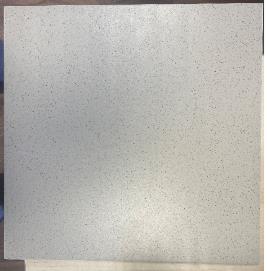 Рис.1.1. Фотография керамогранитной плитки.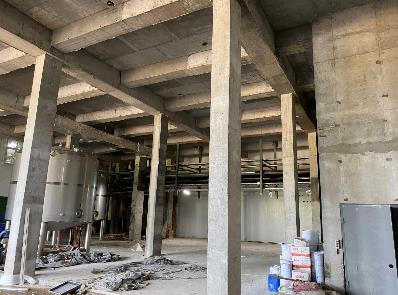 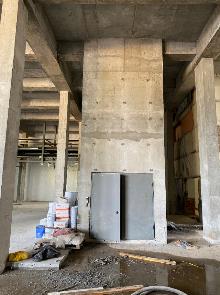 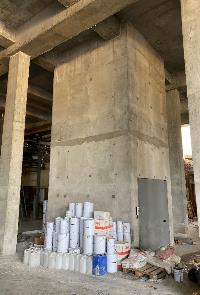 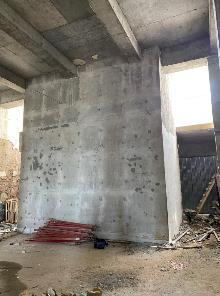 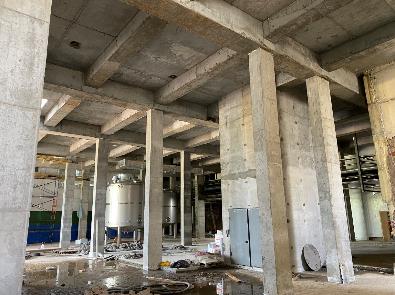 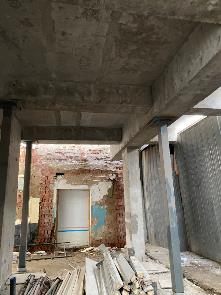 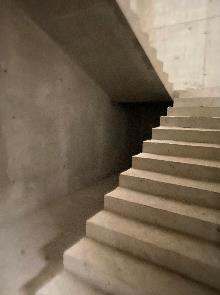 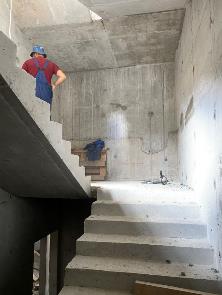 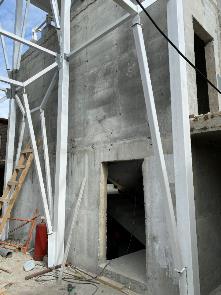 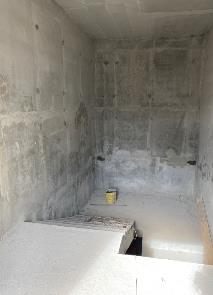 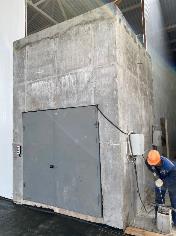 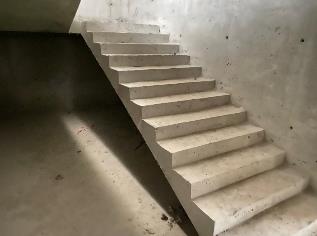 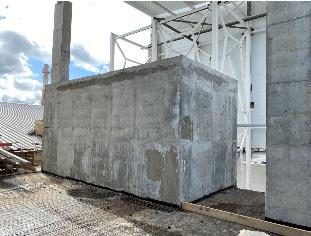 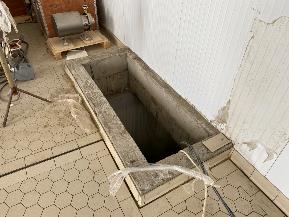 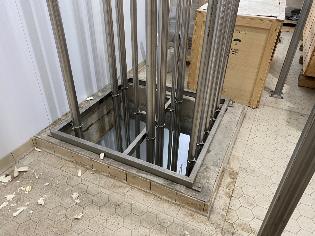 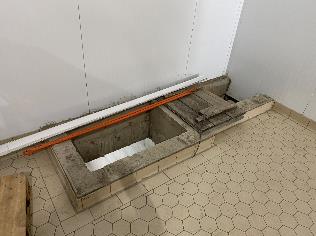 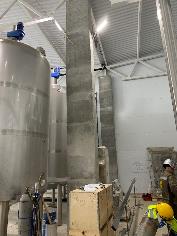 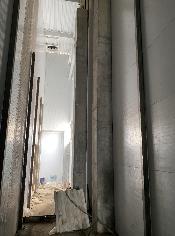 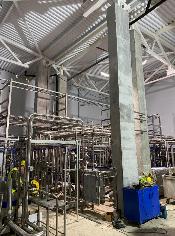 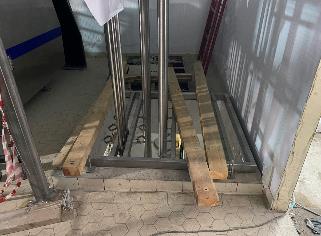 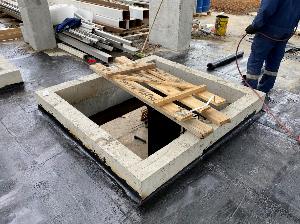 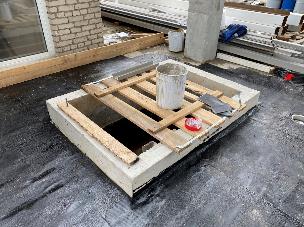 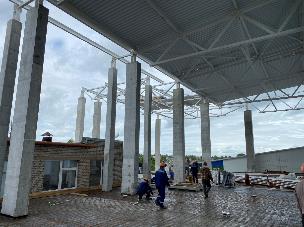 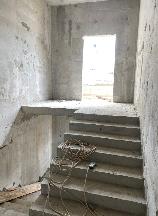 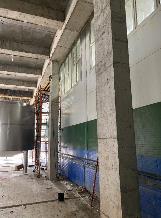 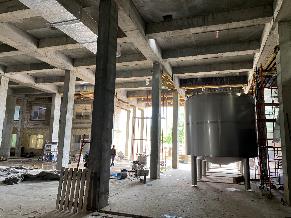 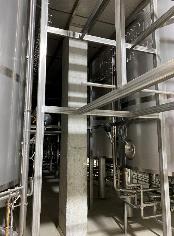 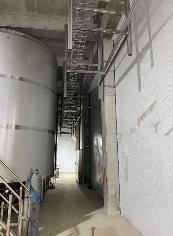 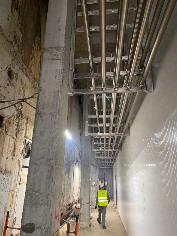 Рис. 1.2. Фотографии монолитных конструкций. (На момент начала работ будут выполнены устройство внутренних перегородок, прокладка коммуникаций и установка оборудования)Предоставление КП:Для предоставления КП и оценки условий и стоимости работ и требуется выезд специалистов подрядной организации на объект.КП требуется предоставить на фирменном бланке подрядчика в табличной форме в отсканированном формате PDF согласно требованиям, описанным Выше.Предоставление КП в любой иной форме к рассмотрению не допускается.КП требуется отправить по адресу: VerkhovtsevNA@milk35.ru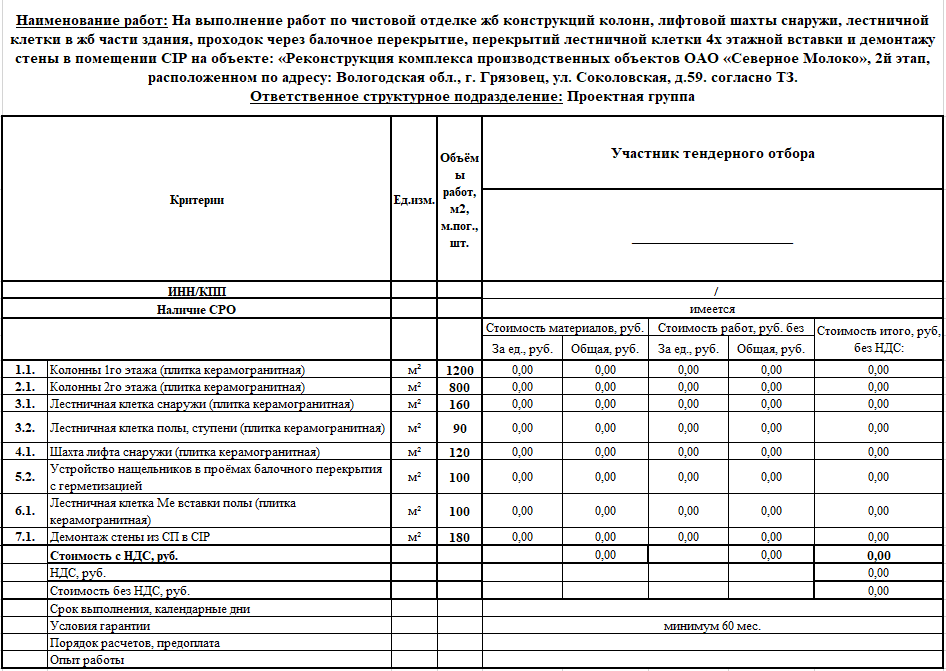 Рис. 4.1. Табличная форма для предоставления КП.Техническое задание составил: ________________________Верховцев Николай АндреевичВедущий инженер проектаОАО "Северное молоко"Моб:+7-921-830-25-84 Почта: VerkhovtsevNA@milk35.ruSkype: VerkhovtsevNAСогласовано: _______________ Подрядная организация _________________________